СОБРАНИЕ ДЕПУТАТОВ ВЕСЬЕГОНСКОГО РАЙОНАТВЕРСКОЙ ОБЛАСТИРЕШЕНИЕг. Весьегонск27.03.2013                                                                                                                             № 415В целях приведения Положения о комиссии по делам несовершеннолетних и защите их прав при администрации Весьегонского района  в соответствие с действующим законодательством Собрание депутатов Весьегонского района решило:1. Внести изменения в Положение о комиссии по делам  несовершеннолетних и защите их прав при администрации Весьегонского района, утвержденное решением Собрания депутатов Весьегонского района от 25.03.2005 №36, следующие изменения:1.1. Пункт 4.5. Положения изложить в следующей редакции:«4.5. Комиссии по делам несовершеннолетних и защите их прав принимают постановления по вопросам, отнесенным к их компетенции, обязательные для исполнения органами и учреждениями системы профилактики безнадзорности и правонарушений несовершеннолетних.Органы и учреждения системы профилактики безнадзорности и правонарушений несовершеннолетних обязаны сообщить комиссии по делам несовершеннолетних и защите их прав о принятых мерах по исполнению данного постановления в срок, указанный в постановлении».1.2.  Пункт 4.9. Положения изложить в следующей редакции:«4.9. В постановлении комиссии по делам несовершеннолетних и защите их прав указываются выявленные нарушения прав и законных интересов несовершеннолетних, причины и условия, способствующие безнадзорности, беспризорности, правонарушениям и антиобщественным действиям  несовершеннолетних, меры по их устранению и сроки принятия указанных мер.     2. Настоящее решение вступает в силу со дня его принятия.                        Глава района                                                                   А.В. Пашуков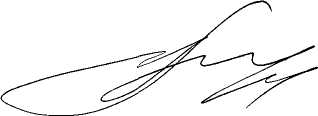 О внесении изменений в решение Собрания депутатов Весьегонского района от 25.03.2005 № 36